	บันทึกข้อความ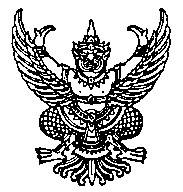 ส่วนราชการ	หน่วยวิจัย  งานบริการวิชาการและวิจัย    โทร. ๓๐๒๐	ที่  	วันที่	สิงหาคม       ๒๕๕๑		เรื่อง	ขอถอนโครงการและคืนเงินทุนวิจัยคณะวิศวกรรมศาสตร์	เรียน	คณบดี  (ผ่านผู้ช่วยคณบดีฝ่ายวิจัยและบัณฑิตศึกษา)  	ตามที่    	 ภาควิชา   	คณะ                                         ได้รับเงินทุนวิจัยคณะวิศวกรรมศาสตร์ งวดแรก   เพื่อดำเนินการทุนวิจัย  เรื่อง                                                                                                                                     ประจำปีงบประมาณ                                จำนวน                       บาท (                                                                       ) ไปแล้วนั้น	เนื่องจากประสงค์จะขอถอนโครงการวิจัย   และส่งคืนเงินทุนวิจัยคณะวิศวกรรมศาสตร์ งวดแรก   จำนวน                           บาท (                                                                       )  คืนแก่ งานคลัง คณะวิศวกรรมศาสตร์	จึงเรียนมาเพื่อโปรดทราบและโปรดดำเนินการต่อไปด้วย	(                                                                       )	                 หัวหน้าโครงการวิจัย/ผู้วิจัย